Публичный отчет о результатах деятельности комитета экономики и стратегического развития территории администрации Тенькинского городского округа Магаданской области за 2015 год и перспективах на 2016 годКомитет экономики и стратегического развития территории администрации Тенькинского городского округа (до 11 января 2016 года комитет экономики администрации Тенькинского городского округа Магаданской области) - самостоятельное структурное подразделением администрации Тенькинского городского округа без прав  юридического лица, осуществляющее разработку, реализацию и координацию социально-экономической политики Тенькинского городского округа, содействие развитию малого и среднего предпринимательства, торговли, инвестиционной деятельности, регулирование контрактной системы в сфере закупок, осуществление переданных государственных полномочий. Комитет экономики является уполномоченным органом:- на ведение Реестра муниципальных услуг администрации городского округа и учреждений, учредителем которых является администрация городского округа, а также на осуществление информационного взаимодействия с Министерством экономического развития, инвестиционной политики и инноваций Магаданской области для размещения сведений о муниципальных услугах (функциях) в информационном ресурсе «Сводный реестр государственных и муниципальных услуг (функций)»;- на определение поставщиков (подрядчиков, исполнителей) для заказчиков городского округа, осуществляющих закупки товаров, работ, услуг в соответствии с Федеральным законом от 05 апреля 2013 г. № 44-ФЗ «О контрактной системе в сфере закупок товаров, работ, услуг для обеспечения государственных и муниципальных нужд»;- по организации и проведению процедуры оценки регулирующего воздействия проектов нормативных правовых актов городского округа и экспертизы действующих нормативных правовых актов городского округа;- по наполнению государственной автоматизированной системы «Управление» (ГАСУ) информацией о документах стратегического планирования Тенькинского городского округа Магаданской области;- на предоставление статистической информации «Сведения о предоставлении муниципальных услуг» администрации городского округа  с использованием форм ввода государственной информационной системы «Управление».На основании распоряжения администрации Тенькинского городского округа Магаданской области от 11 января 2016 года №1-ра «Об организационно – штатных мероприятиях» в структуре комитета экономики создано два отдела: отдел прогнозирования и закупок и отдел инвестиционной политики и потребительского рынка, утверждена штатная численность комитета в количестве семи человек. Фактическая численность комитета экономики пять человек (по состоянию на 01 января 2016 года).Несмотря на средний возраст муниципальных служащих комитета экономики  36 лет, из 5 работников 4 специалиста комитета экономики имеют стаж муниципальной службы более десяти лет, что говорит о стабильности кадрового состава комитета экономики.  Все специалисты комитета экономики имеют высшее образование (из них 80 % - экономическое).Сотрудники комитета экономики постоянно совершенствуют своипрофессиональные навыки: проходят повышение квалификации, принимаютучастие в семинарах, «круглых столах» по обмену опытом и актуализации теоретических и практических знаний, занимаются самообразованием.Комитет экономики в своей деятельности взаимодействует с подразделениями администрации городского округа, органами местного самоуправления городского округа, муниципальными, коммерческими предприятиями, организациями и учреждениями, индивидуальными предпринимателями, исполнительными органами государственной власти Магаданской области.Сотрудники комитета экономики являются членами трех межведомственных комиссий, семи комиссий и рабочих групп, созданных при администрации Тенькинского городского округа, Совета по развитию торговли и предпринимательства при администрации Тенькинского городского округа.Основные задачи комитета экономики:-  осуществление стратегического планирования экономики городского округа;- содействие развитию малого и среднего предпринимательства, осуществляющего деятельность на территории городского округа; - участие в разработке проекта решения о местном бюджете городского округа на очередной финансовый год;- обеспечение доступности муниципальных услуг органов местного самоуправления Тенькинского городского округа Магаданской области;- осуществление нормативно-правового регулирования в сфере закупок;- проведение оценки регулирующего воздействия проектов нормативных правовых актов городского округа и экспертизы действующих нормативных правовых актов городского округа;- содействие развитию инвестиционной и предпринимательской деятельности в Тенькинском городском округе;- осуществление переданных государственных полномочий Магаданской области по регистрации и учету граждан, имеющих право на получение социальных выплат для приобретения жилья в связи с переселением из районов Крайнего Севера и приравненных к ним местностей.Результаты деятельности комитета экономики в 2015 годуВ 2015 году комитетом экономики разработано 38 правовых актов в виде постановлений администрации Тенькинского района и администрации Тенькинского городского округа (86,8%), распоряжений администрации Тенькинского района (5,3%) и решений Собрания представителей Тенькинского городского округа (7,9%) по вопросам:- установление на территории городского округа налогов в соответствии с действующим законодательством;  - обеспечение правомерности и доступности предоставления муниципальных услуг;- разработка и принятие муниципальных программ;- нормативно-правовое регулирование в сфере закупок для муниципальных нужд.Нормативно-правовые акты разработаны в сферах:- закупки для муниципальных нужд; жилые помещения, жилищно-коммунальное хозяйство, дорожная деятельность, охрана окружающей среды, бюджетная система, социальная защита.Устойчивое развитие экономики городского округа непосредственно связано с основными задачами комитета экономики городского округа - стратегическое планирование  экономики городского округа, т.е. ее состояние в ближайшей и среднесрочной перспективах, и участие в  формированием бюджета городского округа, непосредственно его доходной части.Комитетом экономики в 2015 году к проекту бюджета на 2016 год подведены предварительные и оценены ожидаемые итоги социально-экономического развития муниципального образования за 2015 год и разработан среднесрочный прогноз социально-экономического развития Тенькинского городского округа на 2016-2018 годы.При формировании доходной части бюджета муниципального образования комитетом экономики анализируется исполнение бюджета за текущий и предыдущие годы, финансово-хозяйственная деятельность предприятий, организаций и учреждений, осуществляющих деятельность на территории Тенькинского городского округа, информации налоговых органов и администраторов неналоговых доходов, учитываются все изменения налогового и бюджетного законодательства. Одна из важнейших задач, стоящих перед комитетом заключается в создании условий для интенсификации экономического роста, а также улучшения качества жизни населения. Это выражается в обеспечении комплексного социально – экономического развития округа, что, прежде всего, неразрывно связано с эффективным управлением администрацией инвестиционными процессами на территории округа.Комитет экономики в 2015 году принимал все необходимые меры для активизации деятельности по созданию условий для привлечения инвестиций на территорию округа. Для включения в базу данных инвестиционных проектов Магаданской области были направлены информационные карты по инвестиционным проектам, реализация которых будет способствовать социально-экономическому развитию Тенькинского городского округа. С целью обеспечения благоприятного инвестиционного климата в округе, снижения административных барьеров, увеличения объёма частных инвестиций администрация округа приступает к внедрению Стандарта деятельности администрации Тенькинского городского округа по обеспечению благоприятного инвестиционного климата. Разрабатывается проект нормативного правового акта об утверждении стратегического плана развития инвестиционной и предпринимательской деятельности в Тенькинском городском округе на 2016-2018 годы. Сформирован коллегиальный орган при администрации Тенькинского городского округа, образованный в целях содействия  созданию благоприятного инвестиционного климата на территории Тенькинского городского округа.В 2015 году администрацией Тенькинского городского округа было принято решение о внедрении успешных практик с использованием Атласа муниципальных практик (сборника успешных практик, направленных на развитие и поддержку малого и среднего предпринимательства на муниципальном уровне), разработанных АНО «Агентство стратегических инициатив по продвижению новых проектов» в соответствии с Порядком мер, направленных на развитие малого и среднего предпринимательства и снятие административных барьеров. Согласован проект Соглашения с Министерством экономического развития, инвестиционной политики инноваций Магаданской области и администрации Тенькинского городского округа о реализации указанных мероприятиях, подписание Соглашения планируется на хозактиве в конце февраля текущего года.Комитет экономики является уполномоченным органом по организации и проведению процедуры оценки регулирующего воздействия проектов нормативных правовых актов городского округа и экспертизы действующих нормативных правовых актов городского округа. Цель этой работы -  снизить административную и финансовую нагрузку на бизнес, не допускать принятия таких нормативных актов, которые приводят к росту затрат и трате времени предпринимателя.Утвержден Порядок проведения экспертизы муниципальных нормативных правовых актов, затрагивающих вопросы осуществления предпринимательской и инвестиционной деятельности.Сегодня малый и средний бизнес осуществляет свою деятельность во всех отраслях экономики Тенькинского городского округа и формирует 100% розничного товарооборота округа. Развитие малого и среднего предпринимательства является главным фактором, определяющим устойчивое развитие округа.В сфере малого и среднего предпринимательства занято порядка 800 человек, что составляет около 23% экономически активного населения муниципального образования. Основные направления муниципальной политики в 2015 году в области малого и среднего предпринимательства были отражены в муниципальной программе «Поддержка и развитие малого и среднего предпринимательства в Тенькинском районе». В 2015 году объем финансирования программы составил 308,3 тыс. рублей, в том числе 108,3 тысяч рублей получено из бюджета Магаданской области по результатам участия в конкурсе. Особое внимание при реализации программных мероприятий уделялось вопросам финансовой поддержки субъектов малого и среднего предпринимательства, осуществляющим деятельность на территории Тенькинского городского округа. 7 субъектам малого и среднего предпринимательства была оказана финансовая поддержка на общую сумму 308.3 тысяч рублей все средства перечислены получателям поддержки.Наиболее востребованными видами поддержки стали:- субсидия в целях возмещения части затрат Субъектам, производящим (реализующим) социально значимую продукцию, выполняющим социально значимые работы, оказывающим социально значимые услуги по другим приоритетным направлениям, 3получателя, объем поддержки - 130,0 тыс. рублей;- субсидия начинающим субъектам малого и среднего предпринимательства на создание и развитие собственного дела, 2 получателя, объем поддержки -100,0 тыс. рублей;- субсидия на компенсацию разницы в тарифах СМ и СП, осуществляющим свою деятельность в поселках Тенькинского района Магаданской области, обеспечиваемых электроэнергией, вырабатываемой дизельными электростанциями, 2 получателя, объем поддержки - 78,3тыс. рублей.Участниками программы в 2015 году было создано и сохранено 11 рабочих мест.По результатам оценки эффективности программных мероприятий интегральная оценка эффективности реализации программы в 2015 году составила 137%.В 2015 году разработаны и утверждены программы: «Поддержка и развитие малого и среднего предпринимательства в Тенькинском районе» на 2016 - 2018 годы»,  «Развитие торговли в Тенькинском районе» на 2016 - 2018 годы».Приоритетной в 2016 году будет являться финансовая поддержка субъектов малого и среднего предпринимательства Тенькинского городского округа. Также в целях содействия развитию предпринимательства, популяризации предпринимательской деятельности планируется проведение конкурсов:- «Предприниматель года»;- детских творческих работ «Предпринимательство сегодня».Основными мероприятиями, планируемыми к реализации в 2016 году, в рамках программы развития торговли станут:- предоставление субсидии на возмещение транспортных расходов при доставке автомобильным транспортом социально значимых товаров для обеспечения населения Тенькинского городского округа;- содействие развитию сети торговых объектов, реализующих продовольственные товары по доступным ценам;- проведение мониторинга цен на отдельные виды социально значимых продовольственных товаров;- проведение конкурсов профессионального мастерства;- организация выставочно-ярмарочной деятельности на территории округа.В 2015 году было  организовано и проведено 4 областные универсальные ярмарки. Ярмарки пользуются огромным спросом среди населения округа. В 2016 году запланировано также проведение 4 областных торговых универсальных ярмарок.Комитет экономики является методологом порядка разработки муниципальных программ, осуществляет проведение экспертизы проектов программ, а также оценку эффективности реализации программ. Деятельность в этом направлении комитет осуществляет в соответствии с постановлением администрации Тенькинского района Магаданской области от 19 сентября 2013 г. № 349-па «Об утверждении Порядка принятия решений о разработке муниципальных программ, их формировании и реализации» и постановлением администрации Тенькинского района Магаданской области от 2 ноября 2010 г. № 295-па «Об утверждении Порядка оценки эффективности реализации муниципальных программ, действующих на территории муниципального образования Тенькинский район Магаданской области».В 2015 году было разработано 12 муниципальных программ, из них 5 программ разработал комитет:- «Развитие торговли в Тенькинском районе на 2016-2018 годы»,- «Поддержка и развитие малого и среднего предпринимательства в Тенькинском районе на 2016-2018 годы»,- «Развитие системы обращения с отходами производства и потребления на территории Тенькинского района Магаданской области» на 2016 - 2020 годы»,- «Переселение граждан из аварийного жилищного фонда муниципального образования Тенькинский район Магаданской области» на 2015 - 2018 годы»,- «Содержание и ремонт дорог Тенькинского городского округа на 2016-2020 годы».Муниципальные программы в 2015 году разрабатывались в таких социально-экономических сферах, как: торговля и предпринимательство, образование и культура, жилищная и социальная политика, дорожная деятельность и благоустройство территории городского округа.В 2015 году была проведена оценка эффективности 17 муниципальных программ. Средняя оценка эффективности составила 104 %. Была проведена экспертиза 7 проектов муниципальных программ. Комитет экономики, как уполномоченный орган на определение поставщиков (подрядчиков, исполнителей) для заказчиков городского округа, осуществляющих закупки товаров, работ, услуг в соответствии с Федеральным законом от 05 апреля 2013 г. № 44-ФЗ «О контрактной системе в сфере закупок товаров, работ, услуг для обеспечения государственных и муниципальных нужд», действующий на основании постановления администрации Тенькинского района Магаданской области от 23 января 2014 г. № 22-па «О наделении полномочиями на определение поставщиков (подрядчиков, исполнителей) для заказчиков», в 2015 году осуществлял взаимодействие с 16 заказчиками, из них: 9 органов местного самоуправленияи их структурных подразделений с правом юридического лица и 7 муниципальных бюджетных учреждений. В течение года осуществлялось методологическое сопровождение деятельности заказчиков городского округа, осуществляющих закупки для обеспечения муниципальных нужд.В 2015 году комитетом было проведено 18 электронных аукционов и 1 запрос котировок на закупку товаров, работ, услуг для нужд администрации Тенькинского городского округа, а также одна процедура предварительного отбора участников закупки.Сотрудники комитета состоят в составе единой комиссии по осуществлению закупок. В 2015 году было проведено 22 заседания комиссии, на которых было рассмотрено 49 заявок участников закупок.Нарушений законодательства о контрактной системе уполномоченным органом, выявленных контрольными органами в сфере закупок, а также органами прокуратуры, не было. Жалобы участники закупок на действия (бездействия) уполномоченного органа не подавали.Комитет экономики является ответственным за разработку нормативно-правовых актов, направленных на обеспечение закупок для муниципальных нужд, в целях повышения эффективности, результативности осуществления закупок товаров, работ, услуг, обеспечения гласности и прозрачности осуществления таких закупок, предотвращения коррупции и иных злоупотреблений в сфере закупок.Комитетом экономики были приняты все нормативные правовые акты, подлежащие разработке в 2015 году, регулирующие отношения, направленные на обеспечение муниципальных нужд, и предусмотренные Федеральным законом от 5 апреля 2013 г. № 44-ФЗ «О контрактной системе в сфере закупок товаров, работ, услуг для обеспечения государственных и муниципальных нужд». НПА, принятые в рамках Федерального закона № 44-ФЗВ 2015 году комитетом был составлен доклад главы Тенькинского района Магаданской области о достигнутых значениях показателей за 2014 год и их планируемых значениях на 3-летний период для проведения министерством экономического развития, инвестиционной политики и инноваций Магаданской области оценки эффективности деятельности органов местного самоуправления городских округов и муниципальных районов. Доклад содержит анализ 40 показателей и охватывает деятельность ОМС в сферах: экономическое развитие, образование, культура, физическая культура и спорт, жилищно-коммунального хозяйство,  муниципальное управление.По результатам комплексной оценки, проведенной министерством, муниципальному образованию присуждено 2 место. Наибольшее влияние на достигнутый уровень МО оказали:- максимальный уровень инвестиций в расчете на 1 жителя (4,2 млн. рублей),-  высокий уровень доли площади земельных участков, облагаемых земельным налогом (5,5 %),- высокий уровень удовлетворенности населения деятельностью ОМСУ (40,9 %),- высокий удельный вес налоговых и неналоговых поступлений в общем объеме собственных доходов местного бюджета (58,1 %).За достигнутое второе место бюджету муниципального образования был перечислен грант в размере 2897,1 тыс. рублей.С целью реализации политики в сфере повышения качества и доступности муниципальных услуг в округе в 2015 году продолжена работа по реализации Федерального закона от 27.07.2010 № 210-ФЗ «Об организации предоставления государственных и муниципальных услуг».Утверждены Реестр муниципальных услуг, предоставляемых администрацией Тенькинского городского округа и Реестр услуг, оказываемых муниципальными учреждениями, учредителем которых является администрация Тенькинского городского округа, и иными организациями, в которых размещается муниципальное задание (заказ), выполняемое (выполняемый) за счет средств бюджета муниципального образования «Тенькинский городской округ» Магаданской области, а также Перечень услуг, которые являются необходимыми и обязательными и предоставляются организациями, участвующими в предоставлении муниципальных услуг.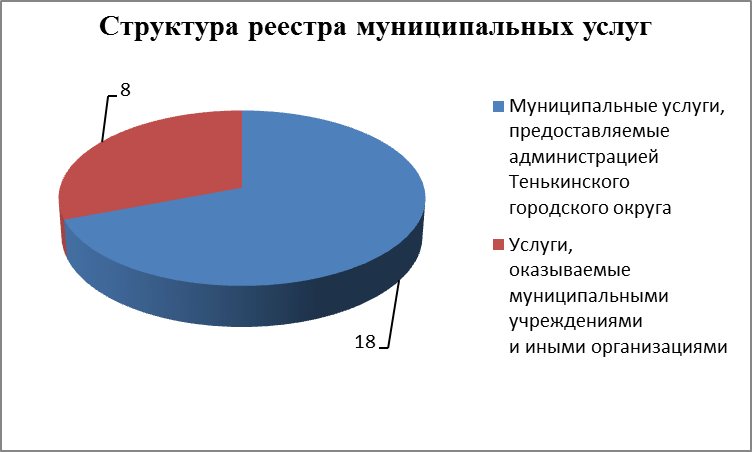 Проводится работа по актуализации Реестра в связи с объединением ранее действующих муниципальных образований путем наделения их статусом Тенькинского городского округа. В соответствии с Порядком разработки и утверждения административных регламентов предоставления муниципальных услуг и функций ведется постоянная работа по актуализации принятых регламентов в связи с изменением требований законодательства, экспертиза принимаемых административных регламентов. Так в 2015 году проведена экспертиза 15 административных регламентов предоставления муниципальных услуг и исполнения муниципальных функций.Опубликованы сведения о 36 муниципальных услугах и функциях, и государственных услугах, предоставляемых администрацией Тенькинского городского округа по переданным государственным полномочиям. Обновлен и опубликован паспорт государственного органа - администрации Тенькинского городского округа с  подведомственными учреждениями.В 2015 году совместно с отделом информатизации и технической защиты информации администрации проведена работа по подключению и регистрации в государственной информационной системы «Управление», с целью предоставления информации «Сведения о предоставлении муниципальных услуг» администрации городского округа. Также совместно организовано межведомственное взаимодействие между органами власти при оказании муниципальных услуг.Комитетом экономики проводится работа по методологическому сопровождению расчета нормативов затрат, связанных с оказанием учреждениями округа в соответствии с муниципальным заданием муниципальных услуг (выполнением работ), а также осуществление проверки расчета нормативов затрат, связанных с оказанием учреждениями округа в соответствии с муниципальным заданием муниципальных услуг (выполнением работ).Разработан и утвержден Порядок проведения ежегодного мониторинга качества предоставления муниципальных услуг. В результате проведения мониторинга в 2015 году было оценено качество предоставления 7 муниципальных услуг. Уровень доступности оцениваемых услуг определен как средний по итогам проведения мониторинга.Комитет экономики осуществляет на территории Тенькинского городского округа реализацию Федерального закона «О жилищных субсидиях гражданам, выезжающим из районов Крайнего Севера и приравненных к ним местностей» по переданным государственным полномочиям. К данным полномочиям относится:- регистрация и учет граждан, имеющих право на получение социальных выплат для приобретения жилья в связи с переселением из районов Крайнего Севера и приравненных к ним местностей;- выдача государственных жилищных сертификатов гражданам-участникам подпрограммы.По состоянию на 01.01.2016 года на учете по Тенькинскому городскому округу численность принятых на учет граждан составила 684 человека, численность граждан с учетом членов семей составила 1419 человек.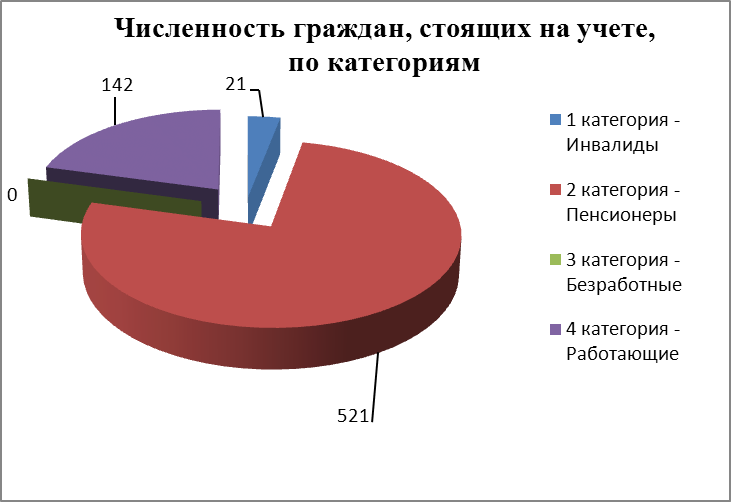 За 2015 год принято на учет 13 граждан, перерегистрировано 9 граждан, 43 гражданина снято с учета.В 2015 году выдано 14 государственных жилищных сертификата на общую сумму 17 462 234,70 рублей. Средняя сумма одного сертификата составила 1 247 310 рублей.Численность граждан-участников подпрограммы «Выполнение государственных обязательств по обеспечению жильем категорий граждан, установленных федеральным законодательством», изъявивших желание получить государственный жилищный сертификат в 2016 году, составила 162 человека, с учетом членов семей – 323 человека.Для 30% граждан, изъявивших желание получить государственный жилищный сертификат в 2016 году, субъект Российской Федерации, избранным для постоянного проживания стал г. Москва и Московская область.Рассмотрены 27 обращений граждан по вопросам предоставления социальных выплат для приобретения жилья в связи с переселением из районов Крайнего Севера и приравненных к ним местностей. На все обращения даны ответы, в сроки, установленные законодательством.В 2016 году продолжится реализация подпрограммы «Выполнение государственных обязательств по обеспечению жильем категорий граждан, установленных федеральным законодательством» федеральной целевой программы «Жилище».Сегодня Правительство Магаданской области совместно с членами Совета Федерации вышло  с законодательной инициативой о внесении изменений в Федеральный закон в части предоставления субъектам Российской Федерации права после удовлетворения потребностей граждан первой очереди распределять недоиспользованные средства, выделенные целевым образом на предоставление жилищных субсидий, между второй-четвертой очередью нуждающихся граждан. Такая мера также позволит ускорить продвижение очереди.В целях обеспечения доступа к информации о деятельности комитета экономики в 2015 году на сайте муниципального образования «Тенькинский городской округ Магаданской области в разделах: Экономика, Предпринимательство, Муниципальный заказ и др. размещались программы и информации по поддержке малого и среднего предпринимательства, материалы для предприятий и предпринимателей в сфере розничной торговли, доклад о достигнутых значениях показателей для оценки эффективности деятельности органов местного самоуправления городских округов и муниципальных районов и их планируемых значениях на 3-летний период.В районной газете «Тенька»  в течение 2015 года размещены, кроме правовых документов, разработанных комитетом экономики, материалы по вопросам социально-экономического развития городского округа, торговли, малого предпринимательства, по регистрации и учету граждан, имеющих право на получение социальных выплат для приобретения жилья в связи с переселением из районов Крайнего Севера и приравненных к ним местностей.В целях исполнения требований Федеральных законов «О развитии малого и среднего предпринимательства в Российской Федерации» и «Об основах государственного регулирования торговой деятельности в Российской Федерации», а также  с целью более широкого привлечения предпринимательских структур к решению социально-экономических проблем городского округа, эффективного взаимодействия администрации Тенькинского городского округа с субъектами предпринимательской и торговой деятельности по вопросам выработки согласованных решений и действий в отношении малого и среднего бизнеса на территории муниципального образования «Тенькинский городской округ» Магаданской области действует Совет по развитию торговли и предпринимательства при администрации Тенькинского городского округа (с 2010 года по 2016 год Совет по развитию предпринимательства при администрации Тенькинского района), в функции которого входят теперь не только содействие развитию малого и среднего предпринимательства, но и развитие торговли и бытового обслуживания.Работа Совета является площадкой для разработки предложений и координации совместных действий по основным направлениям развития предпринимательства, а также выявлением «болевых точек» и возможности решения острых проблем, связанных с деятельностью предпринимателей.В этой связи хочется, чтобы предпринимательское сообщество нашего городского округа активно сотрудничало, как с Советом, так и непосредственно с нашим комитетом.В 2015 году организовано и проведено 5 заседаний Совета по предпринимательству, также организован и проведен 1 семинар для субъектов малого и среднего предпринимательства с участием специалистов Магаданский регионального фонда развития предпринимательства, банковских структур, центра занятости населения.В 2015 году комитетом подготовлены документы для публичных выступлений Главы Тенькинского района (отчет о деятельности Главы и администрации за 2014 год в Тенькинское районное Собрание представителей, отчет перед населением Тенькинского района).Комитетом экономики ежегодно формируется паспорт муниципального образования.В 2015 году комитетом экономики в рамках своей компетенции рассмотрено более 30 обращений граждан, поступивших в адрес администрации Тенькинского городского округа, посредством почтовых отправлений, интернет - ресурсов.Поднятые в обращениях граждан вопросы касались в основном  переданных государственных полномочий Магаданской области по регистрации и учету граждан, имеющих право на получение социальных выплат для приобретения жилья в связи с переселением из районов Крайнего Севера и приравненных к ним местностей.В рамках, возложенных на комитет экономики задач, и вытекающих из них функций, наша работа в 2016 году будет направлена на достижение следующих результатов:1) Разработать план развития инвестиционной и предпринимательской деятельности в Тенькинском городском округе на 2016 – 2018 годы;2) Войти в число муниципальных образований-лидеров по оценке эффективности деятельности органов местного самоуправления городских округов;3)  Разработать нормативную правовую базу по внедрению Стандарта деятельности администрации Тенькинского городского округа по обеспечению благоприятного инвестиционного климата;4) Актуализировать сведения о муниципальных услугах, размещенных ранее в региональном реестре государственных и муниципальных услуг (функций);5) Обеспечить качественное и ритмичное размещение муниципального заказа в соответствии с заявками муниципальных заказчиков Тенькинского городского округа Магаданской области;6) Обеспечить привлечение и освоение из бюджета Магаданской области субсидий на поддержку торговли, малого и среднего предпринимательства;7) Разработать необходимые документы стратегического планирования в соответствии с федеральным законодательством;8) Обеспечить регистрацию документов стратегического планирования Тенькинского городского округа Магаданской области в федеральном государственном реестре.Руководитель комитета экономики и стратегического развития территории администрации Тенькинского городского округа Магаданской областиЛ.Б. Качерова                                                                            17 февраля 2016 г.№ п/пНаименование НПАдата принятия№1Об утверждении Требований к порядку разработки и принятия правовых актов о нормировании в сфере закупок для обеспечения муниципальных нужд Тенькинского городского округа Магаданской области, содержанию указанных актов и обеспечению их исполнения01 декабря 2015 32-па2Об утверждении Порядка формирования, утверждения и ведения планов-графиков закупок для обеспечения муниципальных нужд22 декабря 2015 94-па3Об утверждении Порядка формирования, утверждения и ведения планов закупок для обеспечения муниципальных нужд22 декабря 2015 95-па4Об утверждении Правил определения требований к закупаемым муниципальными органами муниципального образования «Тенькинский городской округ» Магаданской области и подведомственными муниципальным органам казенными учреждениями и бюджетными учреждениями отдельным видам товаров, работ, услуг (в том числе предельные цены товаров, работ, услуг)24 декабря 2015 98-па5Об определении случаев банковского сопровождения контрактов29 декабря 2015 114-па